S. S. Agrawal Institute of Physiotherapy & Medical Care Education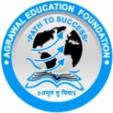 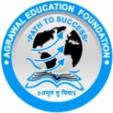 MANAGED BY : AGRAWAL EDUCATION FOUNDATION Campus: S. S. Agrawal College Campus, Veeranjali Marg, Near Devina Park Society, 	 	Gandevi Road, Navsari – 396 445. Contact No.: (2637) 232667, 232857;  Email Id: contact@agrawaleducation.net Affiliated To  Veer Narmad South Gujarat University, SuratJob Application Form for Teaching staff Name and Date of Advertisement: ________________________________________________________ Position applied: _________________ Department: _______________ Specialization: _____________ (Please tick √ wherever required) Personal Details Name of the Candidate 	: 	(Please  write Mr./ Ms./Sh./Smt./Dr./Prof.) Father’s/Husband’s Name 	: Mother’s Name 	: Date of Birth (DD/MM/YYYY) 6. 	Nationality 	: Name of Language known 	: English  – Read (   ), Speak (   ), Write (   )  	 	 	Hindi     – Read (   ), Speak (   ), Write (   )  	 	 	Gujarati – Read (   ), Speak (   ), Write (   ) Mobile No. 	: + 91 -  	 	 	 	 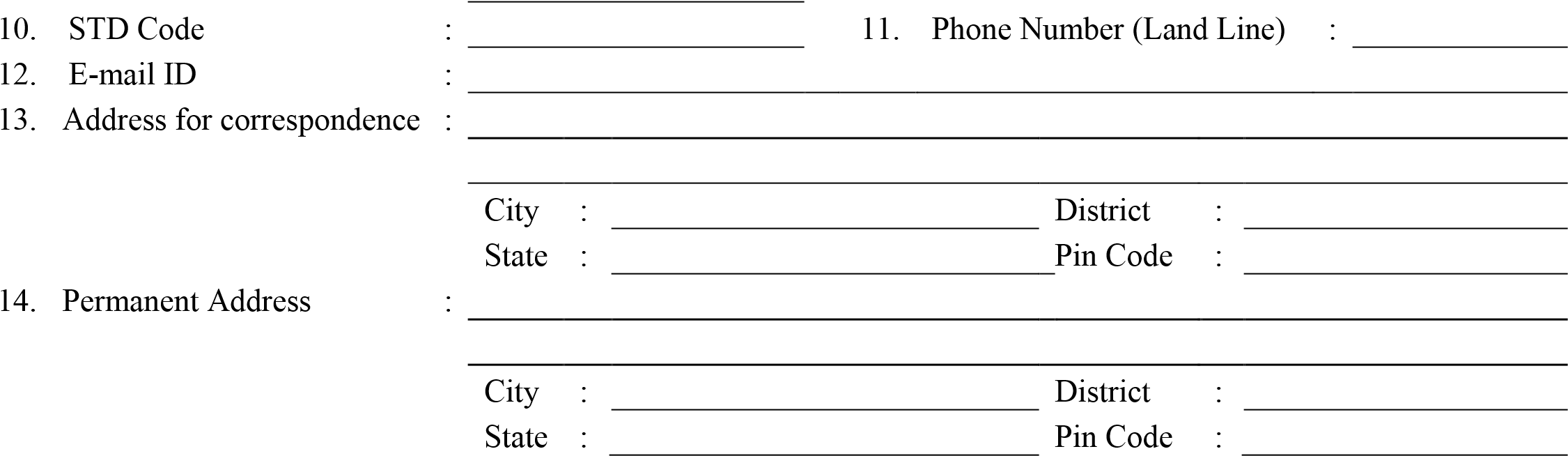  Details of Education Qualifications (As on date of Advertisement) NOTE: 1. Attach photocopy of all certificates, 2. Proof of Conversion from CGPA to percentage is a must Present Position 	: NOTE: Attach photo copy of appointment letter and salary slip or last three moth bank statements if salaried. 17. Appointments held before joining the present post: NOTE: Attach photo copy of all experience letter of all employment. Time Needed to join the service, if selected 	: 	 Other Particular, if any 	: 	 If you hold Membership of any Academic/Professional Societies, give details  :  Research Activities including publications, conference/seminars 	:  	(NOTE: Attached all the certificates mentioned in below table)  a. Publications:  National / International Journals Conference / Seminar Other Publication:  	 	 	  	 	i. Number of books published 	:  4. Other Activities  	 	  	 	  	 ii. Number of  Summer/ Winter Schools / Training Programs Organized/Attended 	:  	 iii. Number of Seminar / Conference / Workshop / Networking Program Organized 	:  	 iv. Number of Expert Lectures Delivered 	: 22. Name and office addresses of two persons to whom reference could be made 	: NOTE: Fill up all the details in reference table. DECLARATION I hereby declare that: The entries made in this application form are true and correct to the best of my knowledge and belief. If any part of the information given is found to be false or incorrect, I shall forfeit the claim to the post and will be liable to the disciplinary action. I shall abide by the ordinances, statutes, rules and regulations that may be made by the Institute / University. Affix recent Colour passport  size photograph Exam Passed Name of Board/ University Year of Passing % Marks Obt./CGPA Class Specialization Remarks (if any) S. S. C. H. S. C. Graduation (B.P.T. etc.) Post-Graduation (M.P.T..) Doctor (Ph. D.*) Any other Details of Organization Post Date of Appointment Present Grade Basic Pay DA Total emoluments Date of next increment Nature of Post/job Name of post Name and address of employer Appointment Date Leaving Date Grade/Scale Grade/Scale Reasons for leaving the post Nature of job 17 (a)  Total Teaching experience as a academician in years Total Teaching experience as a academician in years Total Teaching experience as a academician in years Total Teaching experience as a academician in years : 17 (b) Total Industrial experience in years Total Industrial experience in years Total Industrial experience in years Total Industrial experience in years : 17 (a + b) Total Experience in years Total Experience in years Total Experience in years Total Experience in years : Sr. No. Name of Journal Volume No. with Page no. Month and Year Title Sr. No. Name of Conference / Seminar Month and Year Organised by  Title  No. Title of the Book Publisher Year 1 2 3 4 5 Name of Person Rank/Designation Address E-mail Mobile/ Ph. No. 